Вариант 1При измерении пульса человека было зафиксировано 75 пульсаций крови за 1 минуту. Определите период сокращения сердечной мышцы.1) 0,8 с		2) 1,25 с		3) 60 с		4) 75 сАмплитуда свободных колебаний тела равна 3 см. Какой путь прошло это тело за 1/2 периода колебаний?1) 3 см		2) 6 см		3) 9 см	4) 12 смНа рисунке представлена зависимость координаты центра шара, подвешенного на пружине, от времени. Определите амплитуду колебаний.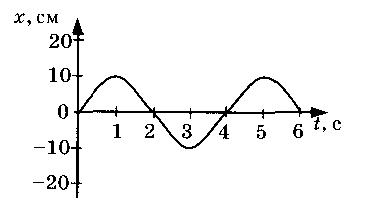 1) 2,5 см2) 5 см3) 10 см    4) 20 см4.На некоторой планете период колебаний секундного земного математического маятника оказался равным 2 с. Определите ускорение свободного падения на этой планете.5.  С какой скоростью проходит груз пружинного маятника положение равновесия, если жесткость пружины 400 Н/м, а амплитуда колебаний 2 см? Масса груза 1 кг.    Вариант 31. Частота колебаний напряжения в электрической цепи в России равна 50 Гц. Определите период колебаний.1) 0,02 с			3) 50 с2) 1,25 с			4) 25 с2. Амплитуда свободных колебаний тела равна 8 см. Какой путь прошло это тело за полный период колебаний?1) 8 см			3) 24 см2) 16 см			4) 32 см3.    На рисунке представлена зависимость координаты центра шара, подвешенного на пружине, от времени. 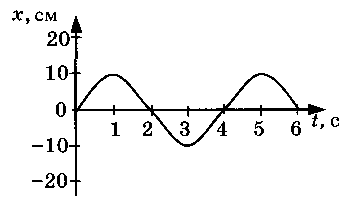 Частота колебаний равна1) 0,25 Гц			3) 2 Гц2) 0,5 Гц			4) 4 Гц4.Груз массой 0,1кг,подвешенный к пружине. ,совершает 300 колебаний за время, равное 1 мин.   Определите коэффициент жёсткости пружины.5.Определите длину маятника, совершающего четыре полных колебания за время равное 8 с.Вариант2При измерении пульса человека было зафиксировано 75 пульсаций крови за 1 минуту. Определите частоту сокращения сердечной мышцы.1) 0,8 Гц		2) 1,25 Гц	3) 60 Гц	4) 75 ГцАмплитуда свободных колебаний тела равна 50 см. Какой путь прошло это тело за 1/4 периода колебаний?1) 0,5 м		2) 1 м		3) 1,5 м	4) 2 мНа рисунке представлена зависимость координаты центра шара, подвешенного на пружине, от времени.
Период колебаний равен1) 2 с2) 4 с3) 6 с4) 10 с4.Амплитуда малых свободных колебаний пружинного маятника 9 см, масса груза 100 г, жесткость пружины 40 Н/м. 
Определите максимальную скорость колеблющегося груза.5.С какой скоростью проходит груз математического маятника положение равновесия  , если груз поднимается на высоту 20 см Вариант4Цикл вдоха-выдоха у ребенка составляет 36 раз в минуту. Определите частоту цикла.1) 0,6 Гц			3) 60 Гц2) 1,67 Гц			4) 36 ГцАмплитуда свободных колебаний тела равна 4 см. Какой путь прошло это тело за 3/4 периода колебаний?1) 4 см			3) 12 см2) 8 см			4) 16 смНа рисунке показан график колебаний одной из точек струны.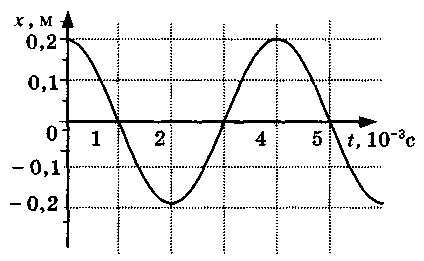 Согласно графику, амплитуда этих колебаний равна1) 10 см		3) 40 см2) 20 м		4)60 см4.Груз массой 500 г совершает колебания на пружине , коэффициент жёсткости которой равен  8Н/м .Чему равна частота колебаний груза?5.Рассчитайте ускорение свободного падения на поверхности  Марса  при условии, что математический маятник длиной 50 см совершает двадцать колебаний за время .равное 40 с.